Name of Journal: World Journal of Gastrointestinal OncologyManuscript NO: 67921Manuscript Type: ORIGINAL ARTICLEBasic StudyMutL homolog 1 methylation and microsatellite instability in sporadic colorectal tumors among FilipinosCabral LKD et al. hMLHI and MSI in sporadic CRCLoraine Kay D Cabral, Cynthia A Mapua, Filipinas F Natividad, Caecilia H C Sukowati, Edgardo R Cortez, Ma Luisa D EnriquezLoraine Kay D Cabral, Cynthia A Mapua, Filipinas F Natividad, Ma Luisa D Enriquez, Research and Biotechnology Group, St. Luke's Medical Center, Quezon City 1112, PhilippinesLoraine Kay D Cabral, Caecilia H C Sukowati, Centro Studi Fegato, Fondazione Italiana Fegato ONLUS, Trieste 34149, ItalyEdgardo R Cortez, Department of Surgery, St. Luke's Medical Center, Quezon City 1112, PhilippinesMa Luisa D Enriquez, Center for Natural Science and Environmental Research, De La Salle University, Manila 1004, PhilippinesAuthor contributions: Enriquez MLD conceptualized the project; Cabral LKD designed and optimized the experiments; Mapua CA screened data of the colorectal cancer databank and performed statistical analysis; Cabral LKD and Sukowati CHC analyzed data and wrote the manuscript; Cortez ER and Natividad FF coordinated specimen collection and funds allocation as study group head and division head respectively; all authors read and approved the manuscript.Supported by Department of Science and Technology and the Philippine Council for Health Research and Development (DOST-PCHRD) (to Cabral LKD); St. Luke’s Medical Center, Manila, Philippines; and Regione Autonomo FVG in Progetti Internazionali 2021 to the FIF, No. DGR 189 dd 12/2/21.Corresponding author: Loraine Kay D Cabral, BSc, MSc, Research Associate, Research and Biotechnology Group, St. Luke's Medical Center, 279 E Rodriguez Sr. Avenue, Quezon City 1112, Philippines. kay.cabral@fegato.itReceived: May 11, 2021Revised: June 24, 2021Accepted: September 14, 2021Published online: December 15, 2021AbstractBACKGROUNDColorectal cancer (CRC) ranks third in terms of incidence and second in mortality worldwide. In CRC, the silencing of mismatch repair genes, including the mutL homolog 1 (hMLH1) has been linked to microsatellite instability (MSI), the lengthening or shortening of microsatellite repeats. Very limited data have been presented so far on the link of hMLH1 methylation and MSI in Southeast Asia populations with sporadic CRC, and on its clinical significance.AIMTo investigate the significance of the MSI status and hMLH1 methylation in CRC Filipino patients.METHODSFifty-four sporadic CRC patients with complete clinical data were included in this study. Genomic DNA from CRC tumor biopsies and their normal tissue counterparts were profiled for MSI by high resolution melting (HRM) analysis using the Bethesda Panel of Markers (BAT25, BAT26, D2S123, D5S346, and D17S250). hMLH1 methylation screening was performed using bisulfite conversion and methylation specific polymerase chain reaction. Statistical analysis was conducted to calculate their associations to clinicopathological characteristics and survival relevance (Kaplan-Meier curves and the log-rank test).RESULTShMLH1 methylation was observed in 9% and 35% of CRC and normal samples, respectively. Higher incidence of consistently methylated hMLH1 found in both normal and CRC was noticed for relation to location of tumor (P < 0.05). As for MSI status, D2S123 the most common unstable microsatellite and MSI-high (MSI-H) was the most common MSI profile, counted for 46% and 50% of normal and CRC tissues, respectively. The presence of MSI-low (MSI-L) and microsatellite stable (MSS) was 43% and 11% for normal, and 31% and 19% for CRC samples. The mean month of patients’ survival was shorter in patients whose normal and tumor tissues had methylated compared to those with unmethylated hMLH1 and with MSI-H compared to those with MSI-L/MSS (P < 0.05). This was supported by significant difference in Kaplan-Meier with log-rank analysis. This data indicated that hMLH1 methylation and high MSI status have prognostic value.CONCLUSIONThis study showed the clinical significance of hMLH1 methylation and MSI status in sporadic CRC Filipino patients, especially in the normal part of the tumor.Key Words: Sporadic colorectal cancer; DNA methylation; Microsatellite instability; Population genetic; Colorectal cancer©The Author(s) 2021. Published by Baishideng Publishing Group Inc. All rights reserved. Citation: Cabral LKD, Mapua CA, Natividad FF, Sukowati CHC, Cortez ER, Enriquez MLD. MutL homolog 1 methylation and microsatellite instability in sporadic colorectal tumors among Filipinos. World J Gastrointest Oncol 2021; 13(12): 2101-2113URL: https://www.wjgnet.com/1948-5204/full/v13/i12/2101.htmDOI: https://dx.doi.org/10.4251/wjgo.v13.i12.2101Core Tip: Colorectal cancer (CRC) ranks third in terms of incidence and second in mortality worldwide. In CRC, the silencing of mismatch repair genes, including the mutL homolog 1 (hMLH1) has been linked to microsatellite instability (MSI). This study investigated the status of hMLH1 methylation and MSI in normal and tumor tissues of Filipinos sporadic CRC patients and their clinical significances.INTRODUCTIONColorectal cancer (CRC) occurs when malignant tumors form in the lining of the large intestine, which includes the ascending, transverse, and descending colon, and the rectum. CRC ranks third in terms of incidence and second in mortality worldwide, for both sexes. Over 1.9 million new CRC cases and 935000 deaths were estimated to occur in 2020, accounting for about 1/10 cancer cases and deaths[1]. In the Philippines, CRC is currently the third leading site of malignancy. The incidence of CRC had almost doubled from 2010 to 2015 with survival rates under 50%[2,3]. In terms of mortality rate, Filipinos (and Chinese) ethnicity had significantly decreased risk of death compared with Caucasians[4].CRC, like many other cancers, is a malignancy caused by DNA changes causing abnormal behavior of cells. DNA deletions, duplications, substitutions, mutations, and rearrangements can either activate or inactivate a gene or several genes and consequently affect cellular function[5]. Depending on the origin of the mutation, CRC can be classified as sporadic (70%), inherited (5%), and familial (25%)[6]. Sporadic CRC is characterized by the carcinogenesis pathway, derived from point mutations which can occur in different genes[7].In an inherited CRC, the hereditary non-polyposis CRC (HNPCC), germline mutation is involved in one or two of the mutator or mismatch repair (MMR) genes, including the mutL homolog 1 (hMLH1). Mutations in hMLH1 have been linked to microsatellite instability (MSI), the lengthening or shortening of microsatellite repeats (sequences with 1-6 repeating nucleotides). When instability is left unrepaired, it may accumulate as mutations and can affect other genes that have microsatellite repeats in their coding regions[8,9]. MSI is found in 85%-90% of HNPCC patients[10].Recent studies demonstrated that in a subset of sporadic CRC, DNA methylation, the transfer of a covalent methyl group to the C5 position of the cytosine to form 5-methylcytosine by DNA methyltransferases, may cause the loss of function of a MMR gene. Likewise, it leads to the accumulation of MSI[11,12]. Tumors with methylated hMLH1 and high levels of MSI present with a distinct characteristic from other CRC tumors. CRC with methylated hMLH1 had a delayed onset and was associated with female gender[13]. This linked hMLH1 and MSI in the development of sporadic CRC, suggesting that the two molecular profiles are closely related[14].So far, very limited data have been presented on the link of hMLH1 methylation and MSI in Southeast Asia populations with sporadic CRC. This study presents the detection and characterization of MSI status and hMLH1 methylation in CRC and its paired non-tumoral adjacent tissues in Filipino patients.MATERIALS AND METHODSPatients and samplesFifty-four sporadic CRC patients with complete clinical data were included in this study. Diagnosis of CRC was based on the presence of malignancy in the initial biopsy. Patients should be Filipino by descent with no family history of cancer. From each patient, paired tumor and its corresponding normal tissue were obtained from surgical resection at the St. Luke’s Medical Center, Quezon City, Philippines. Normal tissues were collected approximately 6 inches away from the margin of the tumor. Upon pathological confirmation, fresh frozen sections were stored in -80°C. The project of the Colorectal Cancer Study Group was approved by the Institutional Ethics Review Board of St. Luke’s Medical Center (Project Code No. 06-015). All patients enrolled in the study signed an Informed Consent Form allowing the use of their tissues and clinical data in the Colorectal Cancer (CRC) Databank of St. Luke’s Medical Center.CRC cell lines SW480 (ATCC® CCL-228) and SW48 (ATCC® CCL-23) were purchased from American Type Culture Collection (ATCC) as controls for MSI and hMLH1 methylation. SW480 is a CRC cell line that has stable microsatellite and unmethylated hMLH1, while SW48 is high MSI and methylated hMLH1. Lymphocytes from patients who underwent colonoscopy and who were found to be free of cancer and polyp were used as additional controls for stable microsatellite.Isolation of genomic DNAGenomic DNA (gDNA) extraction was performed using the QIAamp® DNA Mini Kit (Qiagen), according to the manufacturer's instructions. Briefly, tissues were finely minced and put in lysis solution and proteinase K until completely lysed. After DNA precipitation with ethanol, DNA extract was washed twice and eluted with appropriate buffer. DNA quality and quantity were assessed using Nanodrop® v1000 spectrophotometer (Thermo Fisher Scientific). Final working concentration of 50 ng of gDNA was used for each sample in the succeeding analysis.Bisulfite conversion and methylation specific polymerase chain reaction for hMLH1gDNA from normal and tumor specimens was subjected to bisulfite treatment to differentiate methylated cytosines from unmethylated ones. Bisulfite chemically modifies non-methylated cytosines into uracil, which is then converted to thymidine in polymerase chain reaction (PCR) cycles.Bisulfite treatment of the DNA sample was performed using EZ DNA Methylation Lightning Kit (Zymo Research) according to the manufacturer’s suggestion. Briefly, 200-500 ng gDNA was incubated in the conversion reagent and then treated with binding buffer in a spin column. Converted DNA was then subjected to desulphonation and clean-up using washing buffer. DNA (approximately 10 μL) was eluted and collected for methylation specific PCR (MS-PCR)[15]. Reaction was carried out using Qiagen Taq Core Kit in a reaction volume of 25 μL with 10x PCR Buffer, 2.5 mmol/L of MgCl2, 50 pmol of primer, 1.25 mmol/L of dNTPs and 1.25 units of Taq DNA polymerase added to 1.5-2 μL of converted DNA. Primer sets used for hMLH1 MS-PCR are taken from published work of Fox et al[15].MSI test by high resolution melting analysisMSI test was carried out using PCR for five markers from the Bethesda panel that included BAT25, BAT26, D2S123, D5S346, and D17S250, as in a previous study[16]. PCR conditions of each marker were optimized and validated in our earlier study on HNPCC (Evangelista & Enriquez, unpublished work).In brief, PCR was performed using Qiagen Taq PCR core kit with EvaGreen dye (Biotium) in a 25 μL reaction volume containing 50 ng of gDNA. All reactions were done in triplicates. PCR and high resolution melting (HRM) analysis were carried out using Rotor-Gene™ 6000 (Qiagen) system with data collected over the range from 55 °C to 95 °C with ramp rising at 0.1 °C/s[17]. Melting curve was analyzed using Rotor-Gene Q (RGQ) Scanning Software version 2.0.2 (Qiagen). Raw melting-curve data were normalized by manual adjustment of linear regions before (pre-; 100% fluorescence) and after (post-; 0% fluorescence) the melting transition. The melting curve of DNA from SW480 cells which exhibits microsatellite stable (MSS) phenotype[18] was used as the normal/stable control. The RGQ software assigned the profile of each sample in reference to the stable control. The confidence percentage (cut-off), was optimized by analyzing non-cancer patients’ DNA, with values not lower than 60%. Therefore, the confidence value of ≥ 60% was regarded as MSS, while any confidence value of < 60% was regarded as unstable.MSI score was defined as MSI-high (MSI-H) where HRM instability was observed in ≥ 2 markers; MSI-low (MSI-L) where instability was only in one marker; and MSS if no instability was observed in any of the markers. For validation, amplified PCR products of the stable and unstable control were subjected to Sanger sequencing to verify their microsatellite repeats.Statistical analysisStatistical analysis was constructed using software GraphPrism version 5.01 (GraphPad Software, Inc., La Jolla, CA, United States). Associations between clinicopathological characteristics (age, sex, tumor location, grade and stage), MSI status and methylation status were determined using Pearson’s chi-square test or Fisher’s exact test. Survival relevance was analyzed using Kaplan-Meier curves and the log-rank test based on the hMLH1 methylation and MSI status grouping. All tests were two-tailed and values were considered significant at P value of less than 0.05.RESULTSPatients’ demographic and tumor featuresThis study analyzed 54 Filipino CRC patients with comparable male to female ratio (30M:24F). The age mean was 56.9 ± 11.8 years old, with 5 patients under 40 years old and 49 patients above 40 years old. Regarding tumor parameters, CRC was mostly found in the distal part of the colon (38; 70%), followed by the rectum (10; 19%) and proximal part of the colon (6; 11%). By histology, moderately-differentiated grade CRC was noticed in 44 (81%), poorly-differentiated in 8 (15%), and well-differentiated in 2 (4%) patients. By disease stage, stage 1 CRC was observed in 6 (11%), stage 2 in 14 (26%), stage 3 in 30 (56%), and stage in 4 (7%) of patients. None of the patients had family history of CRC.hMLH1 methylation status in Filipino CRC patientsWe analyzed the hMLH1 DNA methylation by MS-PCR. From 54 paired CRC and its normal adjacent tissue, most of the samples were unmethylated (91% and 65%, respectively). Representative MS-PCR gel electrophoresis is shown in Figure 1. hMLH1 methylation was noticed only in 5 (9%) and 19 (35%) of CRC and normal samples, respectively. It is interesting to note that the methylated hMLH1 in tumor tissues was accompanied by methylation in its paired normal tissues (4/5, 80%). Only 1 sample showed tumoral hMLH1 methylation without methylation in its normal tissue (Figure 2).The distribution of hMLH1 methylation status in patients’ demography and tumor parameters is shown in Table 1 (left panel). In normal tissues, the incidence of hMLH1 methylation was slightly higher in female compared to male (42% vs 30%), and in tumors located in the proximal colon compared to distal/rectum location (67% vs 31%). The same pattern was found for hMLH1 methylation in tumor tissues. Methylation was higher in females compared to males (13% vs 7%), and in tumors located in the proximal colon compared to those in distal colon or rectum (33% vs 6%, P = 0.031).The signature of hMLH1 status in paired normal and tumor tissue is presented in Table 1 (right panel). Although the incidence was not statistically significant, a higher incidence of methylated hMLH1 in both normal and tumor tissues (M/M) was noticed in females, in > 40 years old patients, and in poorly differentiated cancer. A significant difference was found for the tumor location (P = 0.029), where M/M signature was noticed in 33% of proximal tumors, while U/U was in 67% of distally located or rectal tumors.MSI status in Filipino sporadic CRC patientsMSI status was assessed using HRM of the Bethesda panel that included BAT25, BAT26, D2S123, D5S346, and D17S250. As controls, cell lines SW480 and SW48 were used to represent a MSS and MSI-H, respectively. MSS feature was also checked in lymphocytes DNA from a normal individual. A representative HRM analysis of BAT26 gene and its direct Sanger sequencing are shown in Figure 1.From the Bethesda panel markers, the microsatellite with the highest instability was D2S123 and this was found in 32 (59%) and 33 (61%) samples of normal and tumor, respectively. On the other hand, BAT26 instability was observed only in 1 (2%) sample of each normal and tumor tissues. In normal tissues, the instability of BAT25, D17S250, and D5S346, were 2 (4%), 14 (26%), and 29 (54%), respectively. Among the CRC tissues, instability was found in BAT25, BAT26, D17S250, and D5S346 accounting for 5 (20%), 12 (22%), and 25 (46%), respectively. There was no statistical difference in the instability of these markers between normal and tumor tissues.The distribution of MSI status in patients’ demography and tumor parameter is shown in Table 2 (left panel). In normal tissue samples, 25 (46%), 23 (43%), and 6 (11%) samples were MSI-H, MSI-L, and MSS, respectively. In female, the highest percentage was for MSI-H (54%), followed by MSI-L (33%), and MSS (13%). Similar pattern was observed in tumoral tissues with the following rates: MSI-H with 27 (50%), MSI-L with 17 (31%), and MSS with 10 (19%).  Instability rates of microsatellites in tumors tissues in the female group were the exactly the same as in the normal tissues.The signature of MSI status in paired normal and tumor tissue is presented in Table 2 (right panel). Analysis of data using showed that the MSI status between normal and tumor tissues was not statistically significant. Nonetheless, a slightly higher incidence of MSI-H in hMLH1 was observed in both normal and tumor tissues (H/H) among females, similar to methylated hMLH1.Correlation of MSI and hMLH1 methylation statusTable 3 shows the MSI and methylation status of each sample according to the paired groupings described previously. There was no statistically significant correlation between MSI and hMLH1 methylation status of all the sample pairs. Thirteen paired samples (24%) were unmethylated with MSI-H (H/H and U/U). The clinicopathological profile of this cancer group showed that 11 samples came from the distal colon/rectum (85%), 12 (92%) were > 40 years old, 10 (77%) were moderately differentiated, and 8 (62%) were stage III/IV cancers.Correlation of MSI and hMLH1 methylation status with prognosisTo determine the prognostic values of both hMLH1 methylation and MSI status, we performed Kaplan-Meier analysis on patient survival for independent groups. The survival was defined as death event (in months) post-surgery. Patients were followed up until 60 mo after surgery.Our results show that the mean survival was relatively shorter in patients with methylated compared to those with unmethylated hMLH1, both in tumor [18 (6-29) mo vs 44 (34-54) mo] and in normal tissues [34 (21-46) mo vs 44 (33-54) mo], expressed as mean (95% confidence interval). A significant difference was also observed in tumor tissues with MSI-H compared to those with MSI-L/MSS [27 (19-36) mo vs 56 (44-67) mo]. For the MSI status in normal tissues, again a shorter survival was found for MSI-H compared to MSI-L/MSS [27 (18-36) mo vs 54 (39-68) mo].Kaplan-Meier analysis was performed to associate the hMLH1 methylation and MSI status with patients’ survival in both cohorts. In concordance with the mean survival above, we found the association of MSI-H status in both normal and tumor tissues with shorter probability of survival (P < 0.05), compared to that of MSI-L/MSS (Figure 3). Our data indicated that hMLH1 methylation and high MSI status might have a prognostic value.DISCUSSIONCRC is a classic example of disease progression accompanied by molecular changes. Its carcinogenesis is composed of stage-specific molecular changes in gene expression and the accumulation of mutations. A mutation in the MMR genes may lead to accumulation of DNA damage. Consequently, the tumor suppressor genes or oncogenes are affected, leading to the development of the cancer[8].DNA methylation has been linked to tumor suppressor gene silencing[19], including the silencing of hMLH1 MMR gene[20]. In a subset of sporadic CRC, the loss of function of hMLH1 gene led to the accumulation of instability in microsatellite regions of the DNA[11,12].In this study, there was a notable higher incidence of methylation of hMLH1 in normal tissue as compared to its paired tumor tissue (35% vs 9%). This is in agreement with other studies showing elevated hMLH1 methylation in the normal gastric epithelia in patients with stomach cancer as compared to those of non-cancer patients[21]. Methylation in the normal mucosa was proposed as a marker of risk for the development of CRC[22]. As demonstrated recently, the acceleration of ageing-related DNA methylation drift in normal mucosa was correlated with an earlier age of diagnosis[23].hMLH1 methylation in non-neoplastic epithelia was shown also to exhibit MSI[24]. It is interesting to note that the methylated hMLH1 in tumor was accompanied by methylation in its paired normal tissue. This finding warrants further investigation on the clinical utility of hMLH1 methylation in normal tissue as a useful marker not only in CRC but in also in other gastrointestinal cancers.However, in this study, a high incidence of non-methylated hMLH1 in MSI-H samples (both normal and tumor) suggests that hMLH1methylation did not bring about MSI. We assumed, at least in our cohort, that unstable microsatellites can be attributed to methylation in other MMR genes, such as hSMH2[25,26] and mutation in hSMH6[27]. It was also noted that MSI may also result from other defects in the component of base excision repair of the proteins (DNA glycosylase, AP endonuclease, DNA polymerase, etc.)[28]. MSI tumors were also grouped to Type A (≤ 6 bp change) and Type B (≥ 8 bp change). In a report on MMR gene knock-out animals, no Type B MSI was observed, suggesting that a kind of MSI group may involve malignancies apart from MMR deficiency[29].Significant differences for hMLH1 methylation were found for the location of the tumor. Colon is divided into two anatomical regions: the proximal/right colon and the distal/left colon and each with very unique features[30-32]. This may be partially attributed to their difference in embryological development and physiological circumstances. The proximal colon develops from the hindgut while the distal colon originates from the midgut[33]. Proximal and distal colon are also different in the genetic patterns[34].Since methylation is affected by environmental exposure, the difference might also be related to function. The proximal colon is the site where breakdown of complex carbohydrates occurs while the undigested dietary proteins are broken down in the distal colon. This process of digestion in the distal colon generates by-products such as ammonia, phenols, indoles and sulfurs, that may inhibit DNA methyltransferase activity[35]. Among African-American race, higher vegetable intake diet was shown being associated with greater odds for high hMLH1 methylation[36]. Because methylation is less inhibited in proximal region, this may explain the higher incidence of methylated normal and tumor tissue (M/M), in contrast to high percentage of unmethylation in distal region.In this study, we observed that from both the average of survival data and log-rank test of Kaplan-Meier analysis, hMLH1 methylation in normal tissues and MSI status in both normal and CRC tissues had prognostic value. Unmethylated hMLH1 and MSI-L/MSS status were positively associated with better patients’ survival. Our data may support earlier findings where expression of hMLH1 is considered an independent prognostic and predictive factor stage II-III CRC in Chinese population[37]. Data from this study, however, in contrast with previous studies showing the association between MSI-H with improved overall and disease-free survival[38,39], showed that population genetics and the disease stages might influence the prognosis of CRC patients.Although there was no statistical difference, the incidence of MSI and hMLH1 methylation showed a similar trend in association with sex and grade. MSI and hMLH1 methylation were more common in females and in poorly differentiated tumors. This non-significant correlation may be attributed to the small sample size, thus studies using larger number of samples that are well distributed in terms of tumor clinicopathological parameters will be needed. Moreover, significance of both markers in relation to patients’ prognosis, especially for Southeast Asian population, needs to be validated. Investigation of the methylation status of two or more MMR genes and their correlation with MSI status is also recommended, since this study only looked into one MMR gene out of the six. A recent data from metastatic CRC showed that a novel epigenetic signature of eight hypermethylated genes was able to identify CRC with poor prognosis. These genes were characterized with CpG-island high methylator and MSI-like phenotype[40].The establishment of molecular biomarkers in diseases is essential for an effective management and treatment protocol for cancer patients. For the precision treatment in the future, especially for immunotherapy, it was shown that patients with MSI tumors exhibited significant response to anti-PD-1 inhibitors after failure of conventional therapy[41,42]. The role of MSI and hMLH1 methylation is shedding light in the management of sporadic CRC in clinical practice in other countries[43,44] but not yet in the Philippines.CONCLUSIONTo conclude, we showed the clinical significance of hMLH1 methylation and MSI status in sporadic CRC Filipino patients, especially in the normal part of the organ. This study is one of the few attempts to establish the molecular profile of Filipino CRC patients in the local setting, to highlight the importance of epigenetic modification. Understanding the diverse molecular and genetic key players involved in cancer development will ultimately translate to improvement in patient care.ARTICLE HIGHLIGHTSResearch backgroundA distinct molecular signature marks a particular subset of sporadic colorectal cancer (CRC). It involves the mismatch repair (MMR) genes silencing due to DNA methylation, leading to microsatellite instability (MSI).Research motivationTo improve the management of the CRC patients based on their distinct molecular subtypes.Research objectivesTo examine the association of mutL homolog 1 (hMLH1) methylation (MMR gene) and the MSI phenotype in relation to cancer characteristics and patient survival among Filipino sporadic CRC patients.Research methodsPaired tissues (normal and tumor) from sporadic CRC patients was screened for hMLH1 methylation using methylation specific polymerase chain reaction. Subsequent MSI typing was done by high resolution melting analysis.Research resultsThe results of this study showed that hMLH1 methylation was mostly noticed in proximal tumors. Low overall survival was observed in methylated hMLH1 and MSI tumors.Research conclusionsThe epigenetic silencing of hMLH1 as well as MSI may present a distinct pattern of CRC in Filipino patients.Research perspectivesThis is an initial attempt to characterize sporadic CRC in Filipino population. It may shed light in understanding molecular epigenetic modification in CRC as well as its role in tumor development and management.ACKNOWLEDGEMENTSThe members of the Colorectal Cancer Study Group of the St. Luke’s Medical Center actively and consistently participated in the study.REFERENCES1 Sung H, Ferlay J, Siegel RL, Laversanne M, Soerjomataram I, Jemal A, Bray F. Global Cancer Statistics 2020: GLOBOCAN Estimates of Incidence and Mortality Worldwide for 36 Cancers in 185 Countries. CA Cancer J Clin 2021; 71: 209-249 [PMID: 33538338 DOI: 10.3322/caac.21660]2 Ting FIL, Sacdalan DBL, Tampo MMT, Apellido RT, Monroy HJ 3rd, Sacdalan MDP, Sacdalan DL; written on behalf of the University of the Philippines, Philippine General Hospital Colorectal Polyp and Cancer Study Group. Treatment Outcomes of Patients With Colorectal Cancer Enrolled in a Comprehensive Benefits Program of the National Insurance System in the Philippines: Data From the Pilot Site. JCO Glob Oncol 2020; 6: 35-46 [PMID: 32031435 DOI: 10.1200/JGO.19.00332]3 Laudico AV, Mirasol-Lumague MR, Mapua CA, Uy GB, Toral JA, Medina VM, Pukkala E. Cancer incidence and survival in Metro Manila and Rizal province, Philippines. Jpn J Clin Oncol 2010; 40: 603-612 [PMID: 20385654 DOI: 10.1093/jjco/hyq034]4 Le H, Ziogas A, Taylor TH, Lipkin SM, Zell JA. Survival of distinct Asian groups among colorectal cancer cases in California. Cancer 2009; 115: 259-270 [PMID: 19109815 DOI: 10.1002/cncr.24034]5 Srivastava S, Verma M, Henson DE. Biomarkers for early detection of colon cancer. Clin Cancer Res 2001; 7: 1118-1126 [PMID: 11350874]6 Mármol I, Sánchez-de-Diego C, Pradilla Dieste A, Cerrada E, Rodriguez Yoldi MJ. Colorectal Carcinoma: A General Overview and Future Perspectives in Colorectal Cancer. Int J Mol Sci 2017; 18 [PMID: 28106826 DOI: 10.3390/ijms18010197]7 Fearon ER, Vogelstein B. A genetic model for colorectal tumorigenesis. Cell 1990; 61: 759-767 [PMID: 2188735 DOI: 10.1016/0092-8674(90)90186-i]8 Potter JD. Colorectal cancer: molecules and populations. J Natl Cancer Inst 1999; 91: 916-932 [PMID: 10359544 DOI: 10.1093/jnci/91.11.916]9 Imai K, Yamamoto H. Carcinogenesis and microsatellite instability: the interrelationship between genetics and epigenetics. Carcinogenesis 2008; 29: 673-680 [PMID: 17942460 DOI: 10.1093/carcin/bgm228]10 Bianchi F, Galizia E, Catalani R, Belvederesi L, Ferretti C, Corradini F, Cellerino R. CAT25 is a mononucleotide marker to identify HNPCC patients. J Mol Diagn 2009; 11: 248-252 [PMID: 19324995 DOI: 10.2353/jmoldx.2009.080155]11 Berg KD, Glaser CL, Thompson RE, Hamilton SR, Griffin CA, Eshleman JR. Detection of microsatellite instability by fluorescence multiplex polymerase chain reaction. J Mol Diagn 2000; 2: 20-28 [PMID: 11272898 DOI: 10.1016/S1525-1578(10)60611-3]12 Samowitz WS, Curtin K, Ma KN, Schaffer D, Coleman LW, Leppert M, Slattery ML. Microsatellite instability in sporadic colon cancer is associated with an improved prognosis at the population level. Cancer Epidemiol Biomarkers Prev 2001; 10: 917-923 [PMID: 11535541]13 Malkhosyan SR, Yamamoto H, Piao Z, Perucho M. Late onset and high incidence of colon cancer of the mutator phenotype with hypermethylated hMLH1 gene in women. Gastroenterology 2000; 119: 598 [PMID: 10960275 DOI: 10.1053/gast.2000.16154]14 Poynter JN, Siegmund KD, Weisenberger DJ, Long TI, Thibodeau SN, Lindor N, Young J, Jenkins MA, Hopper JL, Baron JA, Buchanan D, Casey G, Levine AJ, Le Marchand L, Gallinger S, Bapat B, Potter JD, Newcomb PA, Haile RW, Laird PW; Colon Cancer Family Registry Investigators. Molecular characterization of MSI-H colorectal cancer by MLHI promoter methylation, immunohistochemistry, and mismatch repair germline mutation screening. Cancer Epidemiol Biomarkers Prev 2008; 17: 3208-3215 [PMID: 18990764 DOI: 10.1158/1055-9965.EPI-08-0512]15 Fox EJ, Leahy DT, Geraghty R, Mulcahy HE, Fennelly D, Hyland JM, O'Donoghue DP, Sheahan K. Mutually exclusive promoter hypermethylation patterns of hMLH1 and O6-methylguanine DNA methyltransferase in colorectal cancer. J Mol Diagn 2006; 8: 68-75 [PMID: 16436636 DOI: 10.2353/jmoldx.2006.050084]16 Loukola A, Eklin K, Laiho P, Salovaara R, Kristo P, Järvinen H, Mecklin JP, Launonen V, Aaltonen LA. Microsatellite marker analysis in screening for hereditary nonpolyposis colorectal cancer (HNPCC). Cancer Res 2001; 61: 4545-4549 [PMID: 11389088]17 Janavicius R, Matiukaite D, Jakubauskas A, Griskevicius L. Microsatellite instability detection by high-resolution melting analysis. Clin Chem 2010; 56: 1750-1757 [PMID: 20852132 DOI: 10.1373/clinchem.2010.150680]18 Brennetot C, Buhard O, Jourdan F, Flejou JF, Duval A, Hamelin R. Mononucleotide repeats BAT-26 and BAT-25 accurately detect MSI-H tumors and predict tumor content: implications for population screening. Int J Cancer 2005; 113: 446-450 [PMID: 15455342 DOI: 10.1002/ijc.20586]19 Wong JJ, Hawkins NJ, Ward RL. Colorectal cancer: a model for epigenetic tumorigenesis. Gut 2007; 56: 140-148 [PMID: 16840508 DOI: 10.1136/gut.2005.088799]20 Yamashita K, Dai T, Dai Y, Yamamoto F, Perucho M. Genetics supersedes epigenetics in colon cancer phenotype. Cancer Cell 2003; 4: 121-131 [PMID: 12957287 DOI: 10.1016/s1535-6108(03)00190-9]21 Waki T, Tamura G, Tsuchiya T, Sato K, Nishizuka S, Motoyama T. Promoter methylation status of E-cadherin, hMLH1, and p16 genes in nonneoplastic gastric epithelia. Am J Pathol 2002; 161: 399-403 [PMID: 12163364 DOI: 10.1016/S0002-9440(10)64195-8]22 Kawakami K, Ruszkiewicz A, Bennett G, Moore J, Grieu F, Watanabe G, Iacopetta B. DNA hypermethylation in the normal colonic mucosa of patients with colorectal cancer. Br J Cancer 2006; 94: 593-598 [PMID: 16421593 DOI: 10.1038/sj.bjc.6602940]23 Joo JE, Clendenning M, Wong EM, Rosty C, Mahmood K, Georgeson P, Winship IM, Preston SG, Win AK, Dugué PA, Jayasekara H, English D, Macrae FA, Hopper JL, Jenkins MA, Milne RL, Giles GG, Southey MC, Buchanan DD. DNA Methylation Signatures and the Contribution of Age-Associated Methylomic Drift to Carcinogenesis in Early-Onset Colorectal Cancer. Cancers (Basel) 2021; 13 [PMID: 34070516 DOI: 10.3390/cancers13112589]24 Sakata K, Tamura G, Endoh Y, Ohmura K, Ogata S, Motoyama T. Hypermethylation of the hMLH1 gene promoter in solitary and multiple gastric cancers with microsatellite instability. Br J Cancer 2002; 86: 564-567 [PMID: 11870538 DOI: 10.1038/sj.bjc.6600076]25 Morán A, Ortega P, de Juan C, Fernández-Marcelo T, Frías C, Sánchez-Pernaute A, Torres AJ, Díaz-Rubio E, Iniesta P, Benito M. Differential colorectal carcinogenesis: Molecular basis and clinical relevance. World J Gastrointest Oncol 2010; 2: 151-158 [PMID: 21160823 DOI: 10.4251/wjgo.v2.i3.151]26 Zhang H, Fu WL, Huang Q. Mapping of the methylation pattern of the hMSH2 promoter in colon cancer, using bisulfite genomic sequencing. J Carcinog 2006; 5: 22 [PMID: 16911791 DOI: 10.1186/1477-3163-5-22]27 Kawaguchi M, Banno K, Yanokura M, Kobayashi Y, Kishimi A, Ogawa S, Kisu I, Nomura H, Hirasawa A, Susumu N, Aoki D. Analysis of candidate target genes for mononucleotide repeat mutation in microsatellite instability-high (MSI-H) endometrial cancer. Int J Oncol 2009; 35: 977-982 [PMID: 19787250 DOI: 10.3892/ijo_00000411]28 Brim H, Mokarram P, Naghibalhossaini F, Saberi-Firoozi M, Al-Mandhari M, Al-Mawaly K, Al-Mjeni R, Al-Sayegh A, Raeburn S, Lee E, Giardiello F, Smoot DT, Vilkin A, Boland CR, Goel A, Hafezi M, Nouraie M, Ashktorab H. Impact of BRAF, MLH1 on the incidence of microsatellite instability high colorectal cancer in populations based study. Mol Cancer 2008; 7: 68 [PMID: 18718023 DOI: 10.1186/1476-4598-7-68]29 Oda S, Maehara Y, Ikeda Y, Oki E, Egashira A, Okamura Y, Takahashi I, Kakeji Y, Sumiyoshi Y, Miyashita K, Yamada Y, Zhao Y, Hattori H, Taguchi K, Ikeuchi T, Tsuzuki T, Sekiguchi M, Karran P, Yoshida MA. Two modes of microsatellite instability in human cancer: differential connection of defective DNA mismatch repair to dinucleotide repeat instability. Nucleic Acids Res 2005; 33: 1628-1636 [PMID: 15778432 DOI: 10.1093/nar/gki303]30 Bufill JA. Colorectal cancer: evidence for distinct genetic categories based on proximal or distal tumor location. Ann Intern Med 1990; 113: 779-788 [PMID: 2240880 DOI: 10.7326/0003-4819-113-10-779]31 Irving MH, Catchpole B. ABC of colorectal diseases. Anatomy and physiology of the colon, rectum, and anus. BMJ 1992; 304: 1106-1108 [PMID: 1586826 DOI: 10.1136/bmj.304.6834.1106]32 Minoo P, Zlobec I, Peterson M, Terracciano L, Lugli A. Characterization of rectal, proximal and distal colon cancers based on clinicopathological, molecular and protein profiles. Int J Oncol 2010; 37: 707-718 [PMID: 20664940 DOI: 10.3892/ijo_00000720]33 Szmulowicz UM, Hull TL. Colonic Physiology. In: Beck DE, Roberts PL, Saclarides TJ, Senagore AJ, Stamos MJ, Wexner SD. The ASCRS Textbook of Colon and Rectal Surgery. New York, NY: Springer, 2011: 23-39 [DOI: 10.1007/978-1-4419-1584-9_2]34 Li FY, Lai MD. Colorectal cancer, one entity or three. J Zhejiang Univ Sci B 2009; 10: 219-229 [PMID: 19283877 DOI: 10.1631/jzus.B0820273]35 Lim U, Song MA. Dietary and lifestyle factors of DNA methylation. Methods Mol Biol 2012; 863: 359-376 [PMID: 22359306 DOI: 10.1007/978-1-61779-612-8_23]36 Busch EL, Galanko JA, Sandler RS, Goel A, Keku TO. Lifestyle Factors, Colorectal Tumor Methylation, and Survival Among African Americans and European Americans. Sci Rep 2018; 8: 9470 [PMID: 29930328 DOI: 10.1038/s41598-018-27738-x]37 Wang SM, Jiang B, Deng Y, Huang SL, Fang MZ, Wang Y. Clinical significance of MLH1/MSH2 for stage II/III sporadic colorectal cancer. World J Gastrointest Oncol 2019; 11: 1065-1080 [PMID: 31798786 DOI: 10.4251/wjgo.v11.i11.1065]38 Toh JWT, Phan K, Reza F, Chapuis P, Spring KJ. Rate of dissemination and prognosis in early and advanced stage colorectal cancer based on microsatellite instability status: systematic review and meta-analysis. Int J Colorectal Dis 2021; 36: 1573-1596 [PMID: 33604737 DOI: 10.1007/s00384-021-03874-1]39 Popat S, Hubner R, Houlston RS. Systematic review of microsatellite instability and colorectal cancer prognosis. J Clin Oncol 2005; 23: 609-618 [PMID: 15659508 DOI: 10.1200/JCO.2005.01.086]40 Condelli V, Calice G, Cassano A, Basso M, Rodriquenz MG, Zupa A, Maddalena F, Crispo F, Pietrafesa M, Aieta M, Sgambato A, Tortora G, Zoppoli P, Landriscina M. Novel Epigenetic Eight-Gene Signature Predictive of Poor Prognosis and MSI-Like Phenotype in Human Metastatic Colorectal Carcinomas. Cancers (Basel) 2021; 13 [PMID: 33466447 DOI: 10.3390/cancers13010158]41 Huang Z, Chen X, Liu C, Cui L. The Clinical Significance of Microsatellite Instability in Precision Treatment. Methods Mol Biol 2020; 2204: 33-38 [PMID: 32710312 DOI: 10.1007/978-1-0716-0904-0_3]42 Diao Z, Han Y, Chen Y, Zhang R, Li J. The clinical utility of microsatellite instability in colorectal cancer. Crit Rev Oncol Hematol 2021; 157: 103171 [PMID: 33290824 DOI: 10.1016/j.critrevonc.2020.103171]43 García-Alfonso P, García-Carbonero R, García-Foncillas J, Pérez-Segura P, Salazar R, Vera R, Ramón Y Cajal S, Hernández-Losa J, Landolfi S, Musulén E, Cuatrecasas M, Navarro S. Update of the recommendations for the determination of biomarkers in colorectal carcinoma: National Consensus of the Spanish Society of Medical Oncology and the Spanish Society of Pathology. Clin Transl Oncol 2020; 22: 1976-1991 [PMID: 32418154 DOI: 10.1007/s12094-020-02357-z]44 Sepulveda AR, Hamilton SR, Allegra CJ, Grody W, Cushman-Vokoun AM, Funkhouser WK, Kopetz SE, Lieu C, Lindor NM, Minsky BD, Monzon FA, Sargent DJ, Singh VM, Willis J, Clark J, Colasacco C, Rumble RB, Temple-Smolkin R, Ventura CB, Nowak JA. Molecular Biomarkers for the Evaluation of Colorectal Cancer: Guideline From the American Society for Clinical Pathology, College of American Pathologists, Association for Molecular Pathology, and the American Society of Clinical Oncology. J Clin Oncol 2017; 35: 1453-1486 [PMID: 28165299 DOI: 10.1200/JCO.2016.71.9807]FootnotesInstitutional review board statement: The clinical study protocol and the revised clinical study protocol (Ref. No. 06-015) had been approved by the St. Luke's Medical Center Institutional Ethics Review Board.Conflict-of-interest statement: All authors declared that they have no conflicts of interest.Data sharing statement: The authors may share the data for justified reason.Open-Access: This article is an open-access article that was selected by an in-house editor and fully peer-reviewed by external reviewers. It is distributed in accordance with the Creative Commons Attribution NonCommercial (CC BY-NC 4.0) license, which permits others to distribute, remix, adapt, build upon this work non-commercially, and license their derivative works on different terms, provided the original work is properly cited and the use is non-commercial. See: http://creativecommons.org/Licenses/by-nc/4.0/Provenance and peer review: Invited article; Externally peer reviewed. Corresponding Author's Membership in Professional Societies: The Philippine Society for Cell Biology.Peer-review started: May 11, 2021First decision: June 12, 2021Article in press: September 14, 2021Specialty type: OncologyCountry/Territory of origin: PhilippinesPeer-review report’s scientific quality classificationGrade A (Excellent): 0Grade B (Very good): 0Grade C (Good): CGrade D (Fair): 0Grade E (Poor): 0P-Reviewer: Lei XH S-Editor: Gao CC L-Editor: A P-Editor: Yu HGFigure Legends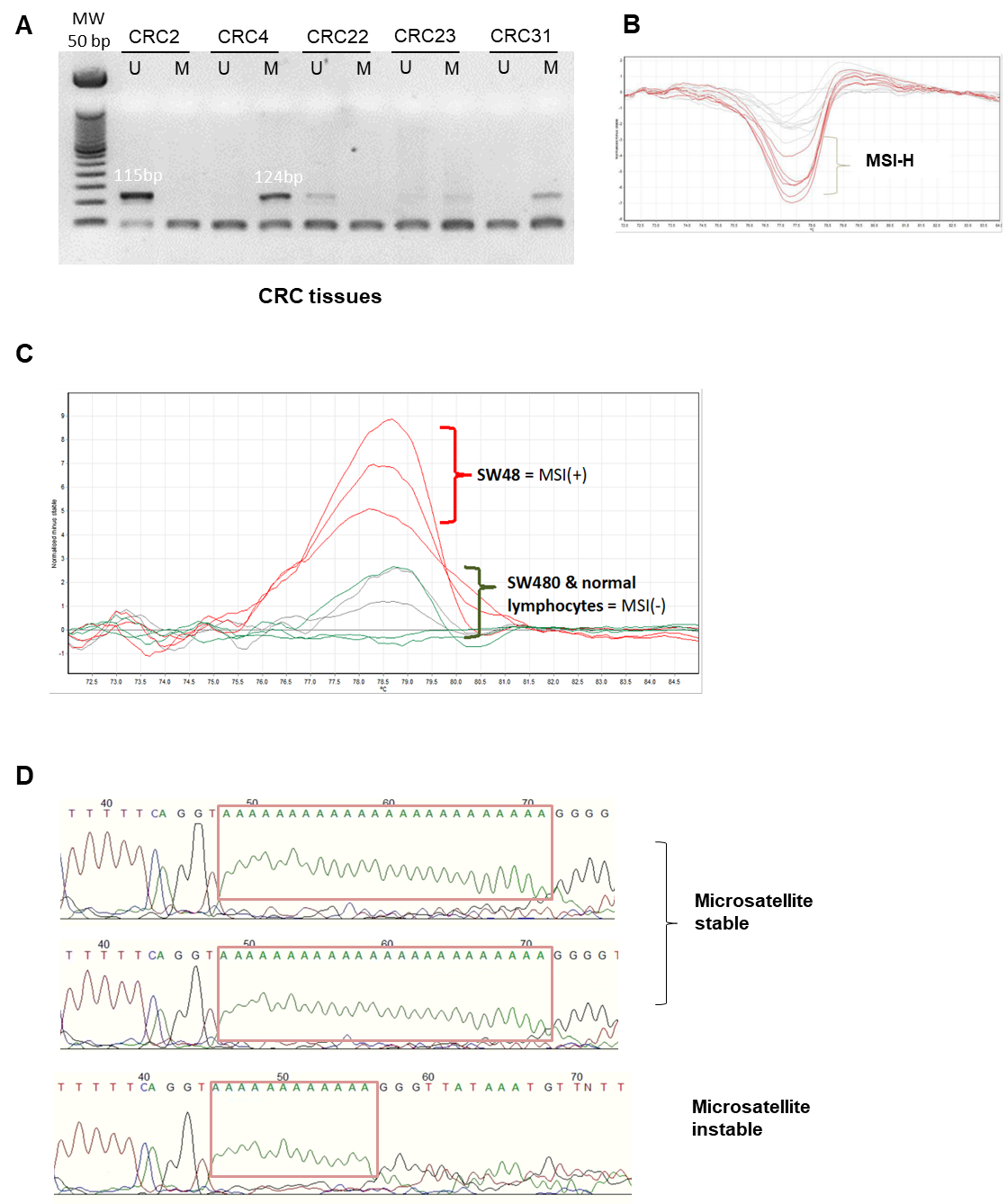 Figure 1 Determination of hMLH1 methylation by methylation-specific polymerase chain reaction and microsatellite instability status by high resolution melting analysis. A: Gel images showing presence of 124 bp product indicating an unmethylated hMLH1 and the 115 bp product for the methylated hMLH1 in clinical samples; B: Normalized difference curves of clinical samples showing microsatellite instability-high profiles in red; C: Difference curve of the high resolution melting analysis; D: Electropherograms showing deletion of 12 adenine repeats in microsatellite instable control SW48 using BAT26 compared to the 24 adenine repeats in stable control SW480 and lymphocytes from a normal individual. MS-PCR: Methylation specific polymerase chain reaction; HRM: High resolution melting; MSI: Microsatellite instability; MSI-H: Microsatellite instability-high; CRC: Colorectal cancer.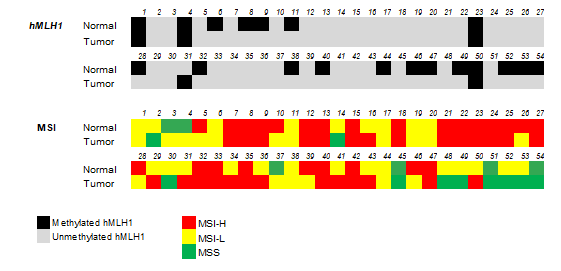 Figure 2 hMLH1 methylation and microsatellite instability analysis results of paired normal and tumor tissues. hMLH1 methylation analysis was determined using bisulfite converted genomic DNA and methylated and unmethylated primer sets for methylation specific polymerase chain reaction. Microsatellite instability profiling was done by high-resolution melting analysis using the five Bethesda panel of markers. MSI: Microsatellite instability; MSI-H: Microsatellite instability-high; MSI-L: Microsatellite instability-low; MSS: Microsatellite stable.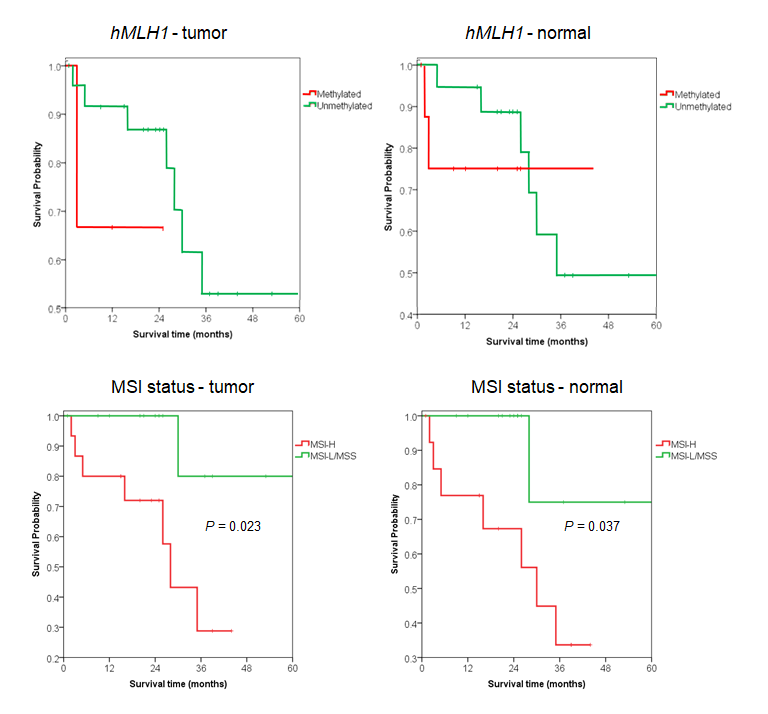 Figure 3 hMLH1 methylation and microsatellite instability analysis for patients’ prognosis. Kaplan-Meier analysis of colorectal cancer patients’ overall survival in 60-mo of patients’ follow-up after surgery. MSI: Microsatellite instability.Table 1 hMLH1 methylation status in the Filipinos colorectal cancer patients1Fisher’s exact test. NS: Not significant; M: Methylated; U: Unmethylated; In paired normal/tumor tissues: M/M: Methylated/methylated; U/U: Unmethylated/unmethylated; M/U: Methylated/unmethylated; U/M: Unmethylated/methylated.Table 2 Microsatellite instability status in the Filipinos colorectal cancer patientsMSI-H: Microsatellite instability-high; MSI-L: Microsatellite instability-low; MSS: Microsatellite stable; NS: Not significant; In paired normal/tumor tissues: H/H: Microsatellite instability-high/microsatellite instability-high; L/L: Microsatellite instability-low/microsatellite instability-low; S/S: Microsatellite stable/microsatellite stable; L/S: Microsatellite instability-low/microsatellite stable; S/L: Microsatellite stable/microsatellite instability-low; L/H: Microsatellite instability-low/microsatellite instability-high; H/L: Microsatellite instability-high/microsatellite instability-low.Table 3 Correlation of hMLH1 methylation and microsatellite instability status of paired samplesMSI: Microsatellite instability; M: Methylated; U: Unmethylated; In paired normal/tumor tissues: M/M: Methylated/methylated; U/U: Unmethylated/unmethylated; M/U: Methylated/unmethylated; U/M: Unmethylated/methylated; In paired normal/tumor tissues: H/H: Microsatellite instability-high/microsatellite instability-high; L/L: Microsatellite instability-low/microsatellite instability-low; S/S: Microsatellite stable/microsatellite stable; L/S: Microsatellite instability-low/microsatellite stable; S/L: Microsatellite stable/microsatellite instability-low; L/H: Microsatellite instability-low/microsatellite instability-high; H/L: Microsatellite instability-high/microsatellite instability-low; NS: Not significant.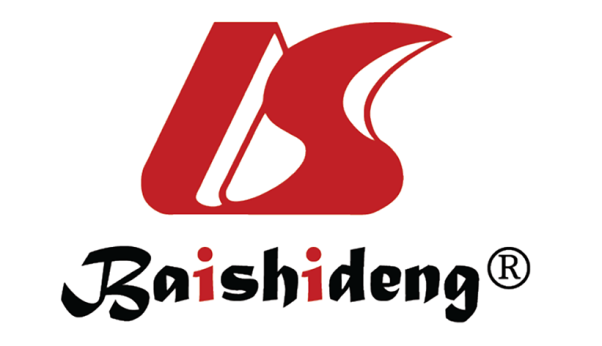 Published by Baishideng Publishing Group Inc7041 Koll Center Parkway, Suite 160, Pleasanton, CA 94566, USATelephone: +1-925-3991568E-mail: bpgoffice@wjgnet.comHelp Desk: https://www.f6publishing.com/helpdeskhttps://www.wjgnet.com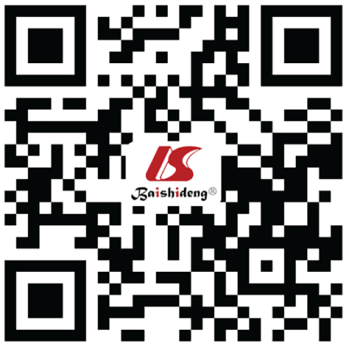 © 2021 Baishideng Publishing Group Inc. All rights reserved.Normal tissue (%)Normal tissue (%)Normal tissue (%)Tumor tissue(%)Tumor tissue(%)Tumor tissue(%)Normal/tumor (%)Normal/tumor (%)Normal/tumor (%)Normal/tumor (%)MUMUM/MU/UM/U or U/MFreq1935P value549P value43416P valueGenderMale309 (30)21 (70)NS2 (7)28 (93)NS11 (3)20 (67)9 (30)NSFemale2410 (42)14 (58)3 (12)21 (88)3 (13)14 (58)7 (29)Age≤ 4053 (60)2 (40)NS10 (0)5 (100)NS10 (0)2 (40)3 (60)NS> 404916 (33)33 (67)5 (10)44 (90)4 (8)32 (65)13 (27)Location of tumorProximal64 (67)2 (33)NS12 (33)4 (67)0.0312 (33)2 (33)2 (33)0.029Distal/rectum4815 (31)33 (69)3 (6)45 (94)2 (4)32 (67)14 (29)Tumor gradePoor85 (62)3 (38)NS1 (12)7 (88)NS1 (12)3 (38)4 (50)NSModerate4413 (30)31 (70)4 (9)40 (91)3 (7)30 (68)11 (25)Well21 (50)1 (50)0 (0)2 (100)0 (0)1 (50)1 (50)Tumor stageI-II206 (30)14 (70)NS2 (10)18 (90)NS12 (10)14 (70)4 (20)NSIII-IV3413 (38)21 (62)3 (9)31 (91)2 (6)20 (59)12 (35)Normal tissue (%)Normal tissue (%)Normal tissue (%)Normal tissue (%)Tumor tissue (%)Tumor tissue (%)Tumor tissue (%)Tumor tissue (%)Normal/tumor (%)Normal/tumor (%)Normal/tumor (%)Normal/tumor (%)Normal/tumor (%)Normal/tumor (%)MSI-HMSI-LMSSP valueMSI-HMSI-LMSSP valueH/HL/LS/SL/S or S/LL/H or H/LP valueFreq2523627171019831014GenderMale3012 (40)15 (50)3 (10)NS14 (47)9 (30)7 (23)NS9 (30)4 (13)1 (3)8 (27)8 (27)NSFemale2413 (54)8 (33)3 (13)13 (54)8 (33)3 (13)10 (42)4 (17)2 (8)2 (8)6 (25)Age≤ 4053 (60)2 (40)0 (0)NS2 (40)1 (20)2 (40)NS2 (40)0 (0)0 (0)2 (40)1 (20)NS> 404922 (45)21 (43)6 (12)25 (51)16 (33)8 (16)17 (35)8 (16)3 (6)8 (16)13 (27)Location of tumorProximal64 (67)2 (33)0 (0)NS4 (67)2 (33)0 (0)NS4 (67)2 (33)0 (0)0 (0)0 (0)NSDistal/rectum4821 (44)21 (44)6 (12)23 (48)15 (31)10 (21)15 (31)6 (13)3 (6)10 (21)14 (29)Tumor gradePoor85 (62)3 (38)0 (0)NS5 (63)2 (25)1 (12)NS4 (50)1 (13)0 (0)1 (13)2 (25)NSModerate4419 (43)19 (43)6 (14)21 (48)15 (34)8 (18)14 (32)7 (16)3 (7)8 (18)12 (27)Well21 (50)1 (50)0 (0)1 (50)0 (0)1 (50)1 (50)0 (0)0 (0)1 (50)0 (0)NSTumor stageI-II209 (45)9 (45)2 (10)NS8 (40)10 (50)2 (10)NS7 (35)6 (30)0 (0)4 (20)3 (15)NSIII-IV3416 (47)14 (41)4 (12)19 (56)7 (21)8 (23)12 (35)2 (6)3 (9)6 (18)11(32)hMLH1 methylation (%)hMLH1 methylation (%)hMLH1 methylation (%)hMLH1 methylation (%)hMLH1 methylation (%)M/MM/UU/MU/UTotalP valueMSI statusH/H1 (5)5 (26)0 (0)13 (68)19nsMSI statusL/L1 (13)4 (50)0 (0)3 (37)8MSI statusS/S0 (0)1 (33)0 (0)2 (67)3MSI statusL/S or S/L1 (10)3 (30)0 (0)6 (60)10MSI statusL/H or H/L1 (7)2 (14)1 (7)10 (71)14Total4 (7)15 (28)1 (2)34 (63)54